Учебный планмуниципального бюджетного учреждениядополнительного образования «Станция юных натуралистов»Алексеевского городского округана 2020-2021 учебный годПояснительная запискаУчебный план муниципального  бюджетного учреждения дополнительного образования «Станция юных натуралистов» Алексеевского городского округа (далее - Станция) на 2020-2021 учебный год отражает специфику учреждения и обеспечивает реализацию основной цели деятельности педагогического коллектива - совершенствование системы дополнительного образования естественнонаучного и художественного  направлений в соответствии с современными требованиями; создание условий, способствующих развитию творческой деятельности обучающихся и профессионального роста педагогических кадров  Станции.  Содержание образования на Станции включает реализацию дополнительных общеобразовательных (общеразвивающих) программ естественнонаучной и художественной направленностей и ориентировано на создание необходимых условий для личностного развития обучающихся, позитивной социализации и профессионального самоопределения, удовлетворение индивидуальных потребностей в соответствии с их склонностями и интересами.Учебный план Станции на 2020-2021 учебный год построен на основании изучения запроса обучающихся и их родителей (законных представителей несовершеннолетних) на образовательную деятельность, с учётом анализа работы учреждения за предшествующий 2019-2020 учебный год, в соответствии с нормативно-правовыми документами:Федеральным законом «Об образовании в Российской Федерации» от 29 декабря 2012 г. № 273 - ФЗ;Приказом Минобрнауки России от 29.08.2013 г. № 1008 «Об утверждении Порядка организации и осуществления образовательной деятельности по дополнительным общеобразовательным программам»;Постановлением Г лавного государственного санитарного врача РФ от 04.07.2014 г. № 41 «Об утверждении СанПиН 2.4.4.3172-14 «Санитарноэпидемиологические требования к устройству, содержанию и организации режима работы образовательных организаций дополнительного образования детей»;Концепцией развития дополнительного образования детей, утверждённой распоряжением Правительства Российской Федерации от 04.09.2014 г. № 1726-р;Федеральным законом «Об основных гарантиях прав ребёнка в Российской Федерации» от 24.07.1998 г. № 124 - ФЗ (с изменениями от 20.07.2000 г. № 103-Ф3);Методическими рекомендациями по проектированию дополнительных общеразвивающих программ (включая разноуровневые программы) Министерства образования и науки Российской Федерации (от 18.11.2015 г. № 09 - 3242);Уставом Станции.В 2020-2021 учебном году педагогами Станции будут реализовываться 32 дополнительных общеобразовательных (общеразвивающих) программы естественнонаучной (22 программа) и художественной (10 программ) направленностей, из них: авторских - 13, модифицированных – 19 (приложение № 1). По срокам реализации: одногодичных - 8, двухгодичных - 4, трёхгодичных - 20. На основе дополнительных общеобразовательных (общеразвивающих) программ составлены 40 рабочих программ.Годовая учебная нагрузка дополнительных общеобразовательных (общеразвивающих) программ составляет 72, 144, 216 часов в год, соответственно количество часов в неделю 2, 4 и 6.В рамках естественнонаучной направленности (40 учебных групп с охватом 570 обучающихся) реализуются программы: «Юный эколог», «Юный натуралист», «Юный лесовод», «Юный полевод», «Юный садовод», «Юный овощевод». «Юный бригадир», «Юный механизатор», «Юный цветовод», «Юный лесовод», «Основы орнитологии», «Мир природы», «Экоша», «Первая медицинская помощь» и «Зеленая архитектура».Дополнительные общеобразовательные (общеразвивающие) программы естественнонаучной направленности ориентированы на познавательный, исследовательский, практический, творческий виды деятельности обучающихся и способствуют изучению подрастающим поколением закономерностей развития природы и общества, формированию экологической культуры, пониманию неразрывной связи человека с природой, воспитанию эмоциональной отзывчивости и сопереживания к различным объектам природы и человеку. Обучение по программам данной направленности осуществляется в очной форме.Раскрытию творческого потенциала, развитию эстетической культуры обучающихся, художественных способностей и склонностей в избранных видах творческой деятельности способствуют дополнительные общеобразовательные (общеразвивающие) программы художественной направленности (20 учебных групп с охватом 274 обучающихся). Образовательный процесс осуществляется по программам: «Фантазёры», «Природная мастерская», «Природа и живопись», «Природа и фантазия», «Чудо-глина», «Мастерилка» и  «В мире фантазии». Форма обучения - очная.Программы, реализуемые педагогами Станции, способствуют формированию у обучающихся компетенции осуществлять универсальные учебные действия: личностные, регулятивные, познавательные, коммуникативные. В связи с этим выделяются три уровня сложности программного материала: стартовый, базовый и продвинутый. Уровень сложности программы зависит от её содержания. В программе может быть представлен как один, так и несколько уровней.Для стартового уровня характерна первоочередная направленность на развитие интереса и мотивации детей к изучению природы, на приобретение базовых знаний и умений, необходимых для работы с природными объектами, на формирование любви к природе. И на самых первых этапах начинается работа по формированию у учащихся навыков самостоятельной творческой работы, по приобщению детей к наблюдениям за природными объектами и явлениями. Базовый уровень отличается тем, что расширяются и углубляются знания по выбранным обучающимися областям. Существенная роль отводится выполнению самостоятельных исследований, проектов и др. Сформированный интерес воплощается в проектной (исследовательской и практической природоохранной) деятельности, в ходе которой осваиваются и применяются методики, адекватные поставленным проблемам. Продвинутый уровень предполагает по итогам обучения наличие достаточно глубоких специализированных знаний, уверенного владения методами естественнонаучных исследований и практическими приемами прикладной деятельности. Ведущее значение здесь приобретает ориентирование обучающихся на спектр профессий, связанных с естественными науками.Все дополнительные общеобразовательные (общеразвивающие) программы, реализуемые на Станции, составлены в соответствии с предъявляемыми к ним требованиями, содержат все необходимые структурные элементы: титульный лист, пояснительная записка, учебно-тематический план, содержание программы, календарно-тематический план, библиографический список. Педагогами учреждения определены учебно-методические средства обучения к реализуемым дополнительным общеобразовательным (общеразвивающим) программам: дидактический, информационный, справочный материал на различных носителях, оборудование, специальная литература и т.д. Важной составляющей всех программ является система диагностических и контролирующих материалов для оценки освоения обучающимися планируемого содержания программы.Контроль освоения обучающимися дополнительных общеобразовательных (общеразвивающих) программ проводится в соответствии с Положением о промежуточной аттестации и осуществляется через анализ диагностических карт. Диагностика проводится три раза в учебном году: стартовый контроль (сентябрь), промежуточный (начало II полугодия - январь) и итоговый контроль (конец учебного года - май). Промежуточная аттестация позволяет определить итоговый уровень развития теоретических знаний, практических умений и навыков обучающихся, их соответствие прогнозируемым результатам дополнительных общеобразовательных (общеразвивающих) программ.Реализация дополнительных общеобразовательных (общеразвивающих) программ охватывает четыре возрастные категории обучающихся: дошкольники (5-6 лет), младший школьный возраст (7-11 лет), средний школьный возраст (12-15 лет), старший школьный возраст (16-18 лет).Дошкольники (5-6 лет) обучаются по дополнительным общеобразовательным (общеразвивающим) программам естественнонаучной («Экоша») и художественной («Фантазёры», «Мастерилка») направленностям. Учебные занятия с детьми данной категории направлены на формирование элементарной экологической культуры, общей эрудиции, воспитание нравственных идеалов как основы поведения дошкольников, развитие их творческих способностей посредством работы с различными видами материалов.Дополнительные общеобразовательные (общеразвивающие) программы для обучающихся младшего школьного возраста ориентированы на развитие у обучающихся  7-11 лет интереса к определенному виду деятельности (творческому, практическому, и др.), приобретение новых знаний, умений и возможность их применения в более старшем возрасте. Образовательная деятельность с младшими школьниками осуществляется по программам естественнонаучной («Юный натуралист», «Мир природы») и художественной («Природная мастерская», «Природа и живопись», «Чудо-глина», «В мире фантазии», «Природа и фантазия») направленностей.Для обучающихся среднего и старшего школьного возраста реализуются дополнительные общеобразовательные (общеразвивающие) программы ориентированные на развитие исследовательской, практической, природоохранной, творческой деятельности. Естественнонаучная направленность представлена программами: «Юный полевод», «Юный лесовод», «Юный эколог», «Юный цветовод», «Юный овощевод», «Юный садовод», «Юный бригадир», «Юный механизатор», «Основы орнитологии», «Зеленая архитектура» и «Первая медицинская помощь». Различные виды декоративно-прикладного творчества обучающиеся изучают посредством программ художественной направленности: «Природа и живопись», «Природа и фантазия».Научно-педагогической основой организации образовательного процесса на станции являются личностно-ориентированные технологии обучения, которые предполагают признание обучающегося основным субъектом процесса обучения, а в качестве основополагающей цели - развитие индивидуальных способностей обучающихся. Одной из наиболее эффективных технологий, реализуемых на Станции является педагогика сотрудничества, в основе которой лежит гуманно-личностный подход (Ш.А. Амонашвили). В практике педагогов Станции педагогические технологии на основе активизации и интенсификации деятельности обучающихся: игровые технологии (Б.П. Никитин), проблемное обучение (Д.Дьюи), технология индивидуализации обучения (И. Унт, А.С. Границкий, В.Д. Шадриков); технологии развивающего обучения (И.П. Волков, Г.С. Альтшуллер, И.П. Иванов), методики организации воспитательной деятельности:методика коллективной творческой деятельности И.П. Иванова (коллективно-творческая деятельность);методика педагогической поддержки ребёнка О.С. Газмана;методика воспитательной деятельности (Н.Е. Щуркова).Образовательный процесс в учреждении осуществляется квалифицированными кадрами, имеющими высшее и среднее специальное образование.Для реализации дополнительных общеобразовательных (общеразвивающих) программ учреждение располагает достаточной  материальной базой. Занятия с обучающимися проводятся на базе 19 образовательных организаций города и района.Для реализации дополнительных образовательных программ, выполнения их практической части педагоги используют оборудование кабинетов, переданное по акту приёма-передачи имущества к договору безвозмездного пользования нежилым помещением. Вместе с тем педагоги имеют возможность использовать оборудование, приобретенное Станцией: сачки, гербарий, коллекции, видеофильмы и др. В качестве технических средств используются планшет, ноутбук.В рамках реализации областного проекта «Обновление  содержания дополнительного образования» в  2020-2021 учебном году впервые будет реализовываться программа «Зеленая архитектура».Так же в 2020 году в рамках реализации федерального проекта «Успех каждого ребенка» национального проекта «Образование»  в МБУ ДО «СЮН» также было создано 15 новых инфраструктурных мест  дополнительного образования детей, которые оснащены современным оборудованием. Для этого была разработана дополнительная общеобразовательная общеразвивающая программа «Первая медицинская помощь».Учебный планмуниципального  бюджетного учреждения дополнительного образования «Станция юных натуралистов» Алексеевского городского округана 2020 – 2021 учебный годПриложение 1Программное обеспечение образовательного процесса на 2020 – 2021 учебный годПриложение 2Рабочие программы, реализуемые в МБУ ДО «Станция юных натуралистов» в 2020 – 2021 учебном годуПриложение 3Количественное соотношение дополнительных общеобразовательных (общеразвивающих) программ и к ним рабочих в соответствии с направленностьюХарактеристика дополнительных общеобразовательных (общеразвивающих) программ  по видамХарактеристика дополнительных общеобразовательных (общеразвивающих) программ  по срокам реализацииРассмотренона заседании педагогического совета Протокол  от «31» августа 2020 г. № 7Утверждаю: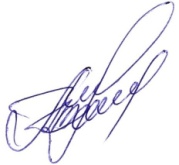 Директор МБУ ДО «СЮН»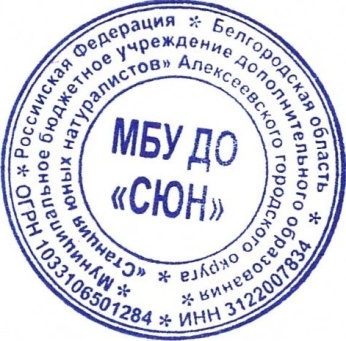 ________А. П. ТкачПриказ от «31» 08.2020 г. № 54№п/пНаименование детского объединения, общеобразовательная (общеразвивающая) программа, Ф.И.О. педагога дополнительного образованияВид программы/срок реализации/уровень сложности5-6 лет(дошкольники)5-6 лет(дошкольники)5-6 лет(дошкольники)7 - 11 лет(младший школьный возраст)7 - 11 лет(младший школьный возраст)7 - 11 лет(младший школьный возраст)7 - 11 лет(младший школьный возраст)12-15 лет(средний школьный возраст)12-15 лет(средний школьный возраст)12-15 лет(средний школьный возраст)12-15 лет(средний школьный возраст)12-15 лет(средний школьный возраст)12-15 лет(средний школьный возраст)16 -18 лет(старший школьный возраст)16 -18 лет(старший школьный возраст)16 -18 лет(старший школьный возраст)16 -18 лет(старший школьный возраст)16 -18 лет(старший школьный возраст)16 -18 лет(старший школьный возраст)Педагогическая нагрузкаПедагогическая нагрузка№п/пНаименование детского объединения, общеобразовательная (общеразвивающая) программа, Ф.И.О. педагога дополнительного образованияВид программы/срок реализации/уровень сложностиГод обучения(количество часов/количество групп)Год обучения(количество часов/количество групп)Год обучения(количество часов/количество групп)Год обучения(количество часов/количество групп)Год обучения(количество часов/количество групп)Год обучения(количество часов/количество групп)Год обучения(количество часов/количество групп)Год обучения(количество часов/количество групп)Год обучения(количество часов/количество групп)Год обучения(количество часов/количество групп)Год обучения(количество часов/количество групп)Год обучения(количество часов/количество групп)Год обучения(количество часов/количество групп)Год обучения(количество часов/количество групп)Год обучения(количество часов/количество групп)Год обучения(количество часов/количество групп)Год обучения(количество часов/количество групп)Год обучения(количество часов/количество групп)Год обучения(количество часов/количество групп)Педагогическая нагрузкаПедагогическая нагрузка№п/пНаименование детского объединения, общеобразовательная (общеразвивающая) программа, Ф.И.О. педагога дополнительного образованияВид программы/срок реализации/уровень сложности1231233112233112223I.  Естественнонаучное  направлениеI.  Естественнонаучное  направлениеI.  Естественнонаучное  направлениеI.  Естественнонаучное  направлениеI.  Естественнонаучное  направлениеI.  Естественнонаучное  направлениеI.  Естественнонаучное  направлениеI.  Естественнонаучное  направлениеI.  Естественнонаучное  направлениеI.  Естественнонаучное  направлениеI.  Естественнонаучное  направлениеI.  Естественнонаучное  направлениеI.  Естественнонаучное  направлениеI.  Естественнонаучное  направлениеI.  Естественнонаучное  направлениеI.  Естественнонаучное  направлениеI.  Естественнонаучное  направлениеI.  Естественнонаучное  направлениеI.  Естественнонаучное  направлениеI.  Естественнонаучное  направлениеI.  Естественнонаучное  направлениеI.  Естественнонаучное  направлениеI.  Естественнонаучное  направлениеI.  Естественнонаучное  направление1«Юный цветовод» (Юный цветовод), Лопарева Ю.В.М,3,Б6/26/212122«Юный лесовод» (Юный лесовод») Клишина И.В.М,3,Б6/26/212123«Юный лесовод» (Юный лесовод») Быкова Н.Н.М,3,Б4/24/2884«Юный полевод» (Юный полевод) Голубятникова О.И.М,3,Б6/16/1665«Юный эколог» (Юный эколог)Голубятникова О.И.М,3,Б6/16/1666«Основы орнитологии» (Основы орнитологии) Голубятникова О.И.М,2,Б4/14/1447«Юный эколог» (Юный эколог)Богданов С.С.М,3,Б4/24/2888«Основы орнитологии» (Основы орнитологии) Богданов С.С.М,2,Б4/14/1449«Юный садовод» (Юный садовод) Сапелкина В.Е.М,3,Б4/14/14410«Юный овощевод»  (Юный овощевод) Сапелкина  В.Е.М,3,Б4/14/14411«Юный  бригадир»  (Юный  бригадир) Сапелкин М.К.М,3,Б4/14/1412«Юный механизатор» (Юный механизатор) Сапелкин М.К.М,3,Б4/14/1413«Юный цветовод»  (Юный цветовод) Шербак Л.И.М,2,Б4/2814«Юный натуралист»  (Юный натуралист) Соколовская М.И. М,3,С6/21215«Юный эколог» (Юный эколог)Березченко Е.А.М,3,Б6/26/21216«Юный цветовод» (Юный цветовод), Ковалева С. М.М,2,Б4/24/2817«Первая медицинская помощь»  (Первая медицинская помощь), Шкуренко И.Н.М,1,Б4/14/1418«Первая медицинская помощь»  (Первая медицинская помощь), (Кривенко Т.А.)М,1,Б2/42/4819«Юный эколог» (Юный эколог)Шкуренко И.Н.М,3,Б4/14/1420«Юный натуралист»  (Юный натуралист) Рыкова Н.А.М,3,С6/1621«Экоша» (Экоша) Ткач А.П.А,1,С2/2422«Экоша» (Экоша) Саввина С.Д.А,1,С2/1223«Зеленая архитектура» (Зеленая архитектура)  Щегольских Н.Н.А,1,Б4/14/1424«Мир природы» (Мир природы) Аносова И.В.А,1,С2/4825«Мир природы» (Мир природы) Падалка О.Д.А,1,С1/4426«Мир природы» (Мир природы) Жук Е.В.А,1,С1/44II. Художественное направлениеII. Художественное направлениеII. Художественное направлениеII. Художественное направлениеII. Художественное направлениеII. Художественное направлениеII. Художественное направлениеII. Художественное направлениеII. Художественное направлениеII. Художественное направлениеII. Художественное направлениеII. Художественное направлениеII. Художественное направлениеII. Художественное направлениеII. Художественное направлениеII. Художественное направлениеII. Художественное направлениеII. Художественное направлениеII. Художественное направлениеII. Художественное направлениеII. Художественное направлениеII. Художественное направлениеII. Художественное направление1«Мастерилка»  (Мастерилка)Мощенская Л.А.А,1,С2/242«Природная мастерская»  (Природная мастерская)  Мощенская Л.А.А,1,С2/123«Природная мастерская»  (Природная мастерская)  Ткач А.П.А,1,С2/124«Фантазеры»  (Фантазеры)Саввина С.Д.А,1,С1/225«Природа и фантазия»  (Природа и фантазия)   Саввина С.Д.А,1,С2/126«Природа и живопись» (Природа и живопись) Щегольских Н.Н.А,3,Б4/147«Фантазеры» (Фантазеры)Черкашина Н.А.А,1,С2/248«Природа и фантазия»  (Природа и фантазия) Сероштан Т.В.А,3,Б6/16/169«Природная мастерская»  (Природная мастерская) Сероштан Т.В.А,3,Б6/1610«Природная мастерская»  (Природная мастерская) Сафарова К.И.М,3,Б6/16/1611«Природная мастерская»  (Природная мастерская) Нягу Е.В.М,3,Б6/16/1612«Чудо-глина» (Чудо-глина)Сердюк Т.А.М,3,Б6/31813«Природа и фантазия»  (Природа и фантазия) Славгородская О.П.А,3,С4/24/2814«В мире фантазии»  (В мире фантазии) Попова О.С.А,3,С4/28Всего часов:   242 часаВакансия: 19 часовВсего часов:   242 часаВакансия: 19 часовВсего часов:   242 часаВакансия: 19 часовВсего часов:   242 часаВакансия: 19 часовВсего часов:   242 часаВакансия: 19 часовВсего часов:   242 часаВакансия: 19 часовВсего часов:   242 часаВакансия: 19 часовВсего часов:   242 часаВакансия: 19 часовВсего часов:   242 часаВакансия: 19 часовВсего часов:   242 часаВакансия: 19 часовВсего часов:   242 часаВакансия: 19 часовВсего часов:   242 часаВакансия: 19 часовВсего часов:   242 часаВакансия: 19 часовВсего часов:   242 часаВакансия: 19 часовВсего часов:   242 часаВакансия: 19 часовВсего часов:   242 часаВакансия: 19 часовВсего часов:   242 часаВакансия: 19 часовВсего часов:   242 часаВакансия: 19 часовВсего часов:   242 часаВакансия: 19 часовВсего часов:   242 часаВакансия: 19 часовВсего часов:   242 часаВакансия: 19 часовВсего часов:   242 часаВакансия: 19 часовВсего часов:   242 часаВакансия: 19 часов№п/пНазваниедополнительнойобщеобразовательной(общеразвивающей)программы, авторВид программыСрокРеализацииВозрастобучающихсяУровень сложности (стартовый,базовый, продвинутый)Тематический цикл/предметная областьОсобенностипрограммы1«Основы орнитологии»Богданов С.С.модифицированная2 года11-15 лет1, 2  год  - базовыйЭколого-биологический/ биология, орнитология, краеведение, экологияПрограмма направлена на развитие познавательной активности и творческих способностей обучающихся посредством изучения основ орнитологии, практической исследовательской деятельности в природе.2«Юный эколог»Богданов  С.С.модифицированная3 года13-16 лет1, 2, 3 год – базовый.Эколого-биологический/экологияПрограмма способствует формированию знаний об эко системной организации природы Земли в границах обитания человека.3«Юный натуралист», Рыкова Н.А.модифицированная3 года7-10 лет1, 2,3 год – стартовыйЭколого-биологический/природоведение, охрана природы, фенология, экологияПрограмма  направлена на формирование системы экологических ценностей обучающихся через общение с природой.4«Юный натуралист», Соколовская М.И.модифицированная3 года7-10 лет1, 2,3 год – стартовыйЭколого-биологический/природоведение, охрана природы, фенология, экологияПрограмма  направлена на формирование системы экологических ценностей обучающихся через общение с природой.5«Экоша»Мощенская Л.А.авторская1 год5-7 лет1 год - стартовыйЭколого-биологический/охрана природы, фенологияПрограмма направлена на создание условий для формирования у ребенка элементов экологической культуры, экологически грамотного поведения в природе, гуманное отношение к живым объектам  флоры и фауны.6«Юный эколог» Мирошниченко Э.А.модифицированная3 года13-16 лет1 год стартовый,  2, 3 год – базовыйЭколого-биологический/экологияПрограмма направлена на формирование научно-обоснованного понимания взаимоотношений человека и окружающей среды.7«Юный эколог»Шкуренко И.Н.модифицированная3 года12- 15 лет1 год стартовый,  2, 3 год – базовый Эколого-биологический/экологияПрограмма направлена на становление экологической культуры личности и общества как совокупности практического и духовного опыта взаимодействия человека с природой.8«Юный садовод»Сапелкина В.Е.модифицированная3 года13-16 лет1 год – базовый,2,3-й год продвинутыйЭколого-биологический/биология, овощеводствоПрограмма направлена на изучение разнообразия плодовых культур и особенностям их выращивания.9«Юный овощевод»Сапелкина В.Е.модифицированная3 года13-16 лет1 год – базовый,2,3-й год продвинутыйЭколого-биологический/биология, садоводствоПрограмма направлена на изучение разнообразия овощных культур и особенностям их выращивания.10«Юный бригадир»Сапелкин М.К.модифицированная3 года14-17 лет1 год – базовый,2,3-й год продвинутыйЭколого-биологический/биология, агрономия, сельское хозяйствоПрограмма направлена на приобщение обучающихся к крестьянскому образу жизни, на участие их в производительном труде в составе ученических производственных бригад.11«Юный механизатор»Сапелкин М.К.модифицированная3 года14-17 лет1 год – базовый,2, 3-й год продвинутыйИнтегрированный/технология, сельское хозяйствоИнтегрированный/сельское хозяйство, технология. Программа развивает у обучающихся интерес к технике, техническому творчеству и сельскохозяйственному труду.12«Юный лесовод» Быкова Н.А.модифицированная3 года11-15 лет1 год стартовый,  2, 3 год – базовыйЭколого-биологический/биология, экология, лесоводствоПрограмма способствует освоению экологических знаний о лесных сообществах нашего региона.13«Юный полевод» Голубятникова О.И.модифицированная3 года12-15 лет1 год стартовый,  2, 3 год – базовый Эколого-биологический/биология, сельское хозяйствоПрограмма направлена на формирование основ знаний по морфологическим, биологическим и хозяйственным способностям культурных растений, агротехнике их выращивания14«Основы орнитологии»Голубятникова О.И.модифицированная2 года11-15 лет1, 2  год - базовыйЭколого-биологический/ биология, орнитология, краеведение, экологияПрограмма направлена на развитие познавательной активности и творческих способностей обучающихся посредством изучения основ орнитологии, практической исследовательской деятельности в природе.15«Юный эколог»Голубятникова О.И.модифицированная3 года12-15 лет1 год стартовый,  2, 3 год – базовыйЭколого-биологический/экологияПрограмма направлена на формирование научно-обоснованного понимания взаимоотношений человека и окружающей среды.16"Юный цветовод" Щербак Л.И.модифицированная2 года8-11 лет1,2 год - базовыйЭколого-биологический/цветоводство, ботаника, охрана растенийПрограмма направлена на изучение разнообразия цветочно-декоративных растений, их биологических особенностей, условий для их лучшего роста, развития, получения хорошего цветения и высококачественных семян, способствует приобретению навыков по размножению, выращиванию растений и уходу за ними.17«Юный цветовод» Ковалева С.М.модифицированная2 года11-14 лет1 год – стартовый, 2 год - базовыйЭколого-биологический/цветоводство, ботаника, охрана растенийПрограмма направлена на изучение разнообразия цветочно-декоративных растений, их биологических особенностей, условий для их лучшего роста, развития, получения хорошего цветения и высококачественных семян, способствует приобретению навыков по размножению, выращиванию растений и уходу за ними.18«Юный цветовод», Лопарева Ю.В.модифицированная3 года11-14 лет1 год – стартовый, 2,3 год - базовыйЭколого-биологический/цветоводство, ботаника, охрана растенийПрограмма направлена на изучение разнообразия цветочно-декоративных растений, их биологических особенностей, условий для их лучшего роста, развития, получения хорошего цветения и высококачественных семян, способствует приобретению навыков по размножению, выращиванию растений и уходу за ними.19«Юный лесовод»Клишина И.В.модифицированная3 года10-13 лет1 год стартовый,  2, 3 год – базовыйЭколого-биологический/биология, экология, лесоводствоПрограмма способствует освоению экологических знаний о лесных сообществах нашего региона.20"Мир природы"Ткач А.П.авторская1 год7-8 лет1 год стартовыйЭколого-биологический/ биология,природоведение, охрана природы, фенологияПрограмма о природе, животном мире и экологических проблемах родного края, расширяет краеведческий кругозор.21"Зеленая архитектура" Саввина С.Д.авторская1 год14-17 лет1 год стартовыйЕстественнонаучный / Ландшафтный дизайнВ программу  входят основы классического ландшафтоведения.22"Первая медицинская помощь" Саввина С.Д.модифицированная1 год13-15 лет1 год - базовыйЕстественнонаучный / МедицинаПрограмма направлена на расширение знаний по гигиене, способствует профориентации, сохранению и укреплению здоровья подрастающего поколения.Художественная направленностьХудожественная направленностьХудожественная направленностьХудожественная направленностьХудожественная направленностьХудожественная направленностьХудожественная направленностьХудожественная направленностьХудожественная направленность1«Природная мастерская»Мощенская Л.А.авторская3 года7-9 лет1 – стартовый,2,3 год – базовый.Художественно-эстетический / тестопластика, аппликация, бумагопластика, художественная обработка природного материалаПрограмма направлена на формирование практических умений и навыков при изготовлении поделок из природного материала.2«Природа и фантазия»Сероштан Т.В.авторская3 года9-14 лет1 – стартовый,2,3 год – базовый.Художественно-эстетический / тестопластика, аппликация, бумагопластика, художественная обработка природного материала, рисованиеПрограмма способствует развитию изобразительных способностей, художественного вкуса, творческого воображения, эстетического чувства и понимания прекрасного.3«Чудо-глина»Сердюк Т.А.модифицированная3 года9-14 лет1 – стартовый,2,3 год – базовый.Художественно-эстетический / лепка, роспись, керамопластикаПрограмма направлена на развитие интереса, творческого мышления, фантазии, бережливости и аккуратности при работе с природным материалом.4«Фантазеры»Мощенская Л.А.авторская1 год5-6 лет1 год - стартовыйХудожественно-эстетический / лепка, аппликация, рисованиеПрограмма направлена на развитие творческой активности через индивидуальное раскрытие художественных способностей каждого ребенка.5«Природа и живопись»Щегольских Н.Н.авторская3 года8-10  лет1 – год стартовый,2,3 - базовыйХудожественно-эстетический / рисование, художественная обработка природного материалаПрограмма направлена на развитие творческой активности через индивидуальное раскрытие художественных способностей каждого ребенка6«Мастерилка»Мощенская Л.А.авторская1 год5-6 лет1 год - стартовыйХудожественно-эстетический / лепка, аппликация, рисованиеПрограмма направлена на развитие творческой активности через индивидуальное раскрытие художественных способностей каждого ребенка.7«Природная мастерская»Нягу Е.В., Сафарова К.С.авторская3 года13-16 лет1 – стартовый,2,3 год – базовый.Художественно-эстетический / тестопластика, аппликация, бумагопластика, художественная обработка природного материалаПрограмма направлена на формирование практических умений и навыков при изготовлении поделок из природного материала.8"В мире фантазии" Попова О.С.авторская3 года7-10 лет1 – стартовый,2,3 год – базовый.Художественно-эстетический / декоративно прикладное творчество, тестопластика, аппликация, бумагопластикаПрограмма направлена на формирование практических умений и навыков при изготовлении поделок из природного материала.9«Природная мастерская» Ткач А.П.авторская1 год7-8 лет1 – стартовыйХудожественно-эстетический /декоративно-прикладное искусство, художественная обработка природного материалаПрограмма направлена на овладение детьми основных приёмов  обработки природных материалов,  бумаги, пластилина, ткани и  поделок из них.10"Природа и фантазия" Саввина С.Д.авторская1 год7-8 лет1 – стартовыйХудожественно-эстетический / декоративно-прикладное искусство, художественная обработка природного материалаПрограмма направлена развитие фантазии, творческих способностей у детей  в различных видах  художественно - прикладной деятельности, при изготовлении поделок из природного материала.№п/пНазваниедополнительнойобщеобразовательной(общеразвивающей)программыРабочая программаРабочая программаФ.И.О. автора составителя дополнительнойобщеобразовательной(общеразвивающей)программы, авторской программыФ.И.О. педагога разработавшего рабочую программу№п/пНазваниедополнительнойобщеобразовательной(общеразвивающей)программыГод обучения/уровеньВозрастобучающихсяФ.И.О. автора составителя дополнительнойобщеобразовательной(общеразвивающей)программы, авторской программыФ.И.О. педагога разработавшего рабочую программу№п/пНазваниедополнительнойобщеобразовательной(общеразвивающей)программыГод обучения/уровеньВозрастобучающихсяФ.И.О. автора составителя дополнительнойобщеобразовательной(общеразвивающей)программы, авторской программыФ.И.О. педагога разработавшего рабочую программуЕстественнонаучная направленностьЕстественнонаучная направленностьЕстественнонаучная направленностьЕстественнонаучная направленностьЕстественнонаучная направленностьЕстественнонаучная направленность1«Юный цветовод» 1/с12-15 летЛопарева Ю.В.Ковалева С.М.2«Юный полевод»3/б12-15 летГолубятникова О.И.Голубятникова О.И.3«Юный эколог» 3/б12-15 летГолубятникова О.И.Голубятникова О.И.4«Основы орнитологии»2/б11-15 летГолубятникова О.И.Голубятникова О.И.5«Основы орнитологии»2/б11-15  летБогданов С.С.Богданов С.С.6«Юный эколог»3/б13-16 летБогданов С.С.Богданов С.С.7«Юный лесовод»1/с11-15 летБыкова Н.Н.Быкова Н.Н.8«Юный натуралист»3/с7-10  летСоколовская М.И.Соколовская М.И.9«Юный садовод»1/б13-16 летСапелкина В.Е.Сапелкина В.Е.10«Юный овощевод»1/б13-16 летСапелкина В.Е.Сапелкина В.Е.11«Юный бригадир»1/б14-17 летСапелкин М.К.Сапелкин М.К.12«Юный механизатор»1/б14-17 летСапелкин М.К.Сапелкин М.К.13«Юный цветовод»2/б8-11 летЩербак Л.И.Щербак Л.И.14«Юный цветовод»3/б10-12 летЛопарева Ю.В.Лопарева Ю.В.15«Юный лесовод»3/б11-13 летКлишина И.В.Клишина И.В.16«Юный эколог»1/с12-15 летШкуренко И.Н.Шкуренко И.Н.17Юный натуралист3/с7-10 летРыкова Н.А.Рыкова Н.А.18«Юный эколог»3/б13-16 летМирошниченко Э.А.Березченко Е.А.19«Мир природы»1/с7-10 летТкач А.П.Жук Е.В.20«Мир природы»1/с7-10 летТкач А.П.Падалка О.Д.21«Мир природы»1/с7-10 летТкач А.П.Аносова И.В.22«Экоша»1/с5-7 летМощенская Л.А.Саввина С.Д.23«Первая медицинская помощь»1/б13-15 летСаввина С.Д.Шкуренко И.Н.24«Первая медицинская помощь»1/б13-15 летСаввина С.Д.Кривенко Т.А.25Зеленая архитектура1/с14-17 летСаввина С.Д.Щегольских Н.Н.26«Экоша»1/с5-7 летМощенская Л.А.Ткач А.П.Художественная направленностьХудожественная направленностьХудожественная направленностьХудожественная направленностьХудожественная направленностьХудожественная направленность1«Фантазеры»1/с5-6 летМощенская Л.А.Саввина С.Д.2«Природа и фантазия»1/с 7-8 летСаввина С.Д.Саввина С.Д.3«Природная мастерская»1/с7-8 летТкач А.П.Ткач А.П.4«Природная мастерская»1/с7-8 летТкач А.П.Мощенская Л.А.5«В мире фантазии»1/с7-10 летПопова О.СПопова О.С.6«Природа и фантазия»3/б10-15 летСероштан Т.В.Сероштан Т.В.7«Природа и фантазия»1/с10-15 летСероштан Т.В.Славгородская О.П.8«Природная мастерская»3/б7-10 лет Мощенская Л.А.Сероштан Т.В.9«Чудо-глина»2/б8-11 летСердюк Т.А.Сердюк Т.А.10«Природная мастерская»3/б13-16 летНягу Е.В., Сафарова К.С.Сафарова К.С.11«Природная мастерская»3/б13-16 летНягу Е.В., Сафарова К.С.Нягу Е.В.12«Фантазеры»1/с5-6 летМощенская Л.А.Черкашина Н.А.13«Природа и живопись»1/с8-10 летЩегольских Н.Н.Щегольских Н.Н.14«Мастерилка»1/с5-6 летМощенская Л.А.Мощенская Л.А.№п/пНаправленностьКоличество программКоличество программ№п/пНаправленностьобразовательныерабочие1Естественнонаучное22262Художественное1014Итого:Итого:3240Виды программКоличество программАвторские13Модифицированные19Индивидуальные образовательные программы-Итого:32Срок реализацииКоличество программ1 год82 года43 года20Всего:32